A Better World – The Adoption Connection, Inc 68 South Main Street, Suite 201West Hartford, Connecticut 06107Registration FormDate: ___________________________________________To initiate your application process with A Better World, please complete the Registration Form, include a photograph of yourself and a check for $300 payable to A Better World – The Adoption Connection, Inc. and return it to our office.  Upon receipt, a staff member will contact you and forward additional application materials for completion. 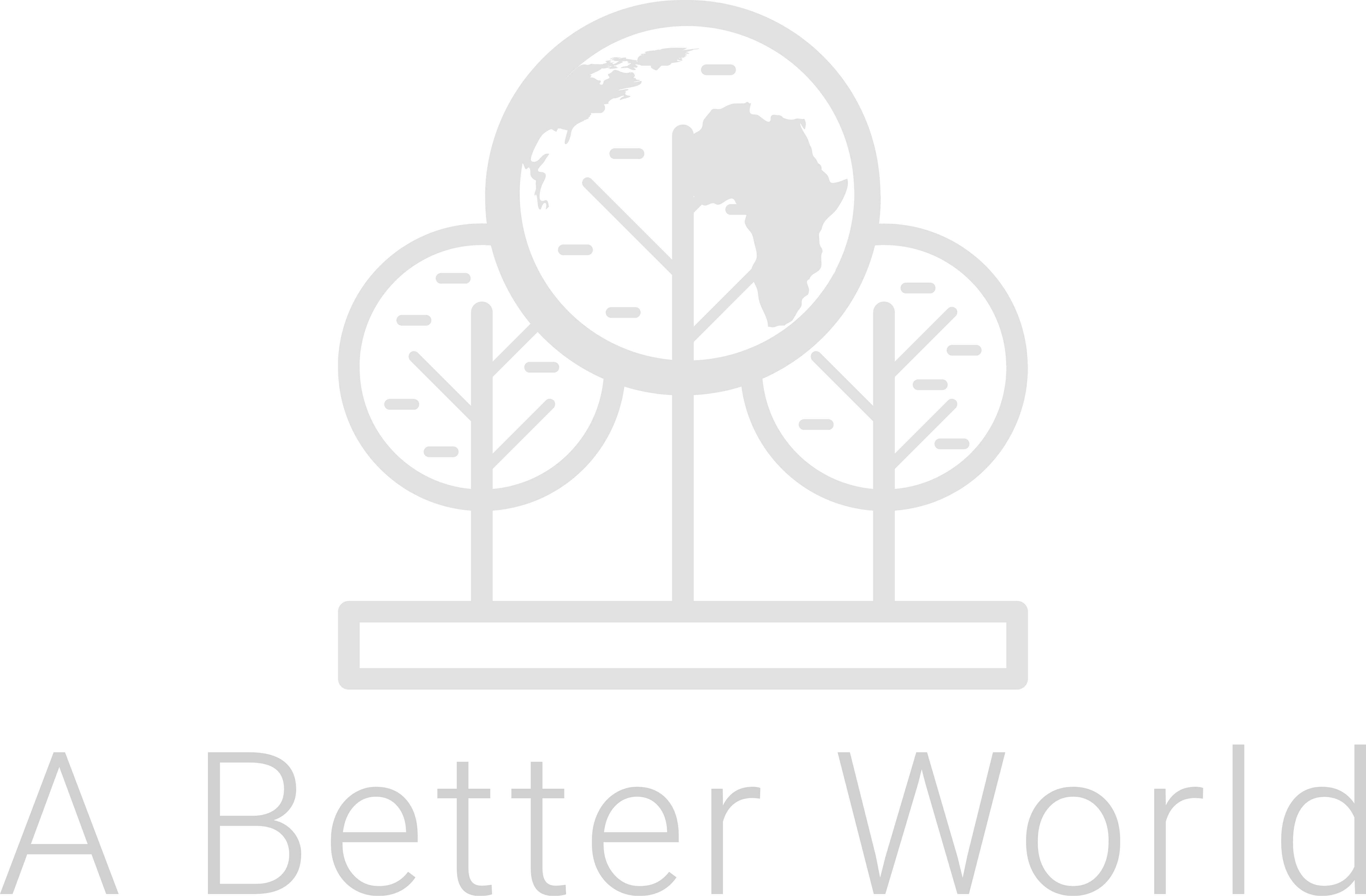 Name(s) of Adoptive Parent(s): ____________________________	____________________________Home Address: _______________________________________________________________________________________________________________________________________________________________Home Telephone: ________________________ 	Marital Status: ______________________________   						If Married, Date & Year: ______________________INDIVIDUAL INFORMATIONName Applicant #1:____________________________________________________________________Mobile:________________________ 		       Work Telephone: _______________________ DOB: __________________		       Social Security #_______________________________	Email:_____________________________________________Occupation: ________________________Employer: ____________________________________________________________________________Name Applicant #2:____________________________________________________________________Mobile:_______________________________ Work Telephone: _______________________________  DOB: __________________		       Social Security #_______________________________	Email:_____________________________________________Occupation: ________________________Employer: ____________________________________________________________________________GENERAL INFORMATION:Name(s) of children, if any, and date(s) of birth.  Please indicate if child is biological or adopted and, if applicable, country of origin of adopted child.___________________________________________			______________________________________________________________________			___________________________CHILD (REN) PREFERENCE:It is not necessary to make decisions about the child you wish to adopt prior to registering with A Better World.  Your social worker will assist you in this process.  However, if you do have preferences, we would like to know about them.Gender: _________________________			Number of Children: _________________Age Range: _______________________			Country of Origin:___________________COMMENTS:_______________________________________________________________________________________________________________________________________________________________________________________________________________________________________________________________________________________________________________________________________________________________________________________________________________________________Adoptive Parent Signature: _________________________________		Date: ________________Adoptive Parent Signature: __________________________________		Date: ________________